PAACS TRAINEE APPLICATIONPlease e-mail this completed application and scans of all requested documents by April 15 to: admissions@paacs.net.  Upon receipt of this application there will be more materials requested which are due by May 15.Please send this application only ONCE.Please note: If you are over 35 years old, your chances of being accepted into a PAACS program will be considerably less than for younger candidates, but you may complete the process of applying to PAACS if you wish. If you are over 40 years old, we regret that we will not be able to process your application.Instructions:  Move from gray blank to blank using the tab key.  If there is a box, click to select “x” to signify the correct answer.  If there is a rectangle, then type or print your answer in that rectangle.  If you are unable to complete this electronically, you may print, complete, scan and email the document.  GENERAL INFORMATIONACADEMIC HISTORY Do you have any obligations to any organization (hospital, a government, church, military, mission agency, etc.) that you are required to complete either currently or at some date in the future?    Yes  No   If you answered yes, please provide a description of any obligation (attach supporting documents if any).      Your Selection of Residency Program PreferencesI am applying for General Surgery:  	 Yes, check the boxes of the programs you are willing to attend if selected.	 No, skip to Subspecialty Programs or Post Fellowship TrainingGeneral Surgery Programs (5 year program)VERY IMPORTANT: Only check “Yes” for programs that you are interested and WILLING to attend if you are selected by that program.  If you are NOT WILLING to attend a specific program, check “No”.Subspecialty ProgramsPost Fellowship Training (General Surgery Diploma Required)I have asked my hospital, church, or other institution to financially support me during my surgical training.  		 Yes  No    Their response was      Please accept my application to become a trainee with PAACS.  I hereby certify that I am in good health and that the statements in the Health Certificate Form I completed are true.  I hereby certify that all information I have provided is correct to the best of my knowledge and belief. ADDITIONAL REQUIREMENTSYour application must include the following to be complete:  Copy of Birth Certificate Copy of Current Passport and/or Government IDCopy of Medical Diploma Copy of Medical License and evidence that it is currentIf Married, Copy of Marriage LicenseCompleted PAACS Health Certificate Transcripts from Medical School, Post Graduate, Master ExamGood Quality, Passport Style, Digital Color Photograph (scanned, attached to an email or mailed) You are responsible to translate all documents which are not in English into English, and to have them notarized.All required forms and documents must be submitted before May 15 of the current year in order to be considered for January of the following year. Once the above information is completed, you will be notified by e-mail of the status of your application and any need for further documents before you are scheduled for one or more interviews with the PAACS faculty.  Following your interview, your acceptance or rejection by the PAACS faculty will be final and is not subject to appeal.Please e-mail this completed application and scans of all requested documents by April 15 to: admissions@paacs.net.  Upon receipt of this application there will be more materials requested which are due by May 15.The Pan-African Academy of Christian Surgeons (PAACS)_______________________________________________________________________________________________FOR APPLICANT’S USE ONLYPlease keep a list of dates as you e-mail documents to PAACS.  The deadline for having all your information (this application and subsequent materials) to PAACS is May 15.  You are strongly encouraged not to wait until the last minute to get this information to us as it often takes several months to obtain it.Send the completed list to admissions@paacs.net.   This will assist both you and PAACS in making sure that all documents are received by the appropriate deadline.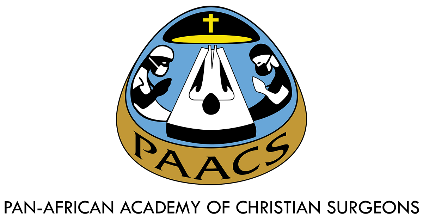 www.paacs.netFull Name:      		(SURNAME (Grandfather’s), First Name, Middle (Father’s), Other)Date of Birth:      Name you go by:      			Gender/Sex:  Male    FemaleMailing or Street Address:      Nationality:      			Phone number(s) (include country code):      Religion:      	E-mail:      Date of Marriage:      Languages in which you are fluent (list all):      	Languages in which you are fluent (list all):      	Spouse’s Name:      							Date of Birth:      Spouse’s Name:      							Date of Birth:      Child’s Name:      							Date of Birth:      	Adopted Child’s Name:      							Date of Birth:      	Adopted Child’s Name:      							Date of Birth:      	Adopted Child’s Name:      							Date of Birth:      	Adopted Child’s Name:      							Date of Birth:      	Adopted Child’s Name:      							Date of Birth:      	Adopted Child’s Name:      							Date of Birth:      	Adopted Child’s Name:      							Date of Birth:      	Adopted Child’s Name:      							Date of Birth:      	Adopted Child’s Name:      							Date of Birth:      	Adopted Dates			School or University Name and Address			Diploma ReceivedFrom      to          	     							     From       to          	     							     From       to          	     							     From       to          	     							     From       to          	     							     From       to          	     							     Formal Medical Training After Medical School:Dates			Hospital Name and Address				CertificationFrom       to          	     							     From       to          	     							     From       to          	     							     From       to          	     							     Employment Since Graduation:Dates			Name and Address					Position HeldFrom       to          	     							     From       to          	     							     From       to          	     							     From       to          	     							     Kibuye Hope Hospital (Burundi)	 Yes   NoHarpur Memorial Hospital (Egypt) Egyptian Nationality Only	 Yes   NoSoddo Christian Hospital (Ethiopia) Ethiopian Nationality Only	 Yes   NoBongolo Hospital (Gabon)	 Yes   NoKijabe Hospital (Kenya)	 Yes   NoLitein Hospital (Kenya)	 Yes   NoTenwek Hospital (Kenya)	 Yes   NoMalamulo Adventist Hospital (Malawi)	 Yes   NoGalmi Hospital (Niger)	 Yes   No	Arusha Lutheran Medical Centre (Tanzania)	 Yes   No	Nkhoma Mission Hospital (Malawi)                                                                                                               Yes   NoHopitaly Vaovao Mahafaly Mandritsara (Madagascar)                                                                              Yes   NoI am applying for the Orthopaedic Residency (5 year program) 		Soddo Christian Hospital (Ethiopia)						 Yes   No		Kijabe Hospital (Kenya)								 Yes   No		Tenwek Hospital (Kenya)							 Yes   NoI am applying for the Pediatric Surgery Residency		BethanyKids/Kijabe Hospital (Kenya)						 Yes   NoI am applying for Anesthesiology Training 		Kijabe Hospital (Kenya)					   	                              Yes   NoI am applying for Neurosurgery Training Next intake: January 2023		Tenwek Hospital (Kenya)				  	                              Yes   NoI am applying for OBGYN Training 		Tenwek Hospital (Kenya)						               Yes   NoI am applying for the Cardiothoracic Surgery Fellowship (3 year program) 		Tenwek Hospital (Kenya)							 Yes   NoI am applying for the Plastic Surgery Fellowship (3 year program)		Kijabe Hospital (Kenya)								 Yes   NoI am applying for the Head and Neck Fellowship (1 year program)				 Yes   NoI am applying for the Surgical Endoscopy Fellowship (1 year program)                                                   Yes   NoYour Printed Name:       						Date of Application:      DocumentDate e-mailed to PAACSBirth CertificatePassport or Government IDMedical Diploma Medical License Marriage LicensePAACS Health Certificate Transcripts from Medical School, Post Graduate, Master ExamColor Photo